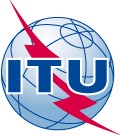 مكتب تنمية الاتصالات(BDT) مكتب تنمية الاتصالات(BDT) مكتب تنمية الاتصالات(BDT) المرجع:الرسالة المعممة BDT/IP/CSTG/008جنيف، 21 أكتوبر 2011جهة الاتصال:الهاتف:الفاكس:البريد الإلكتروني:كريستين ساند، القائمة بأعمال منسق لجنتي دراسات قطاع تنمية الاتصالات+41 22 730 5203/599941 22 730 5484+devsg@itu.intإلى:-	إدارات الدول الأعضاء في الاتحاد؛-	أعضاء قطاع تنمية الاتصالات؛-	المنتسبين إلى قطاع تنمية الاتصالات؛-	جهتي الاتصال للجنتي الدراسات 1 و2 لقطاع تنمية الاتصالاتالموضوع:استقصاء الاتحاد بشأن إعداد موجز السياسات العامة للانتقال إلى التلفزيون الرقمي للأرض (DTT)استقصاء الاتحاد بشأن إعداد موجز السياسات العامة للانتقال إلى التلفزيون الرقمي للأرض (DTT)تحية طيبة وبعد،خُصص فريق المقرر المعني بالمسألة 11-3/2 التابع للجنة الدراسات 2 لقطاع تنمية الاتصالات بالاتحاد من أجل "فحص تكنولوجيات الإذاعة الصوتية والتلفزيونية الرقمية للأرض وأنظمتها، والتشغيل البيني للأنظمة الرقمية للأرض مع الشبكات التماثلية القائمة، واستراتيجيات وطرائق الانتقال من التقنيات التماثلية للأرض إلى التقنيات الرقمية"، وقد قرر الفريق خلال اجتماعه المعقود في 13 سبتمبر 2011 في جنيف، إصدار استقصاء إلى الدول الأعضاء وأعضاء قطاع تنمية الاتصالات والمنتسبين إليه بغية تجميع أحدث المعلومات بشأن الوضع الحالي للسياسات العامة للانتقال من التلفزيون التماثلي إلى التلفزيون الرقمي للأرض والحصول على آراء بشأن القضايا ذات الصلة التي تتناولها المسألة 11-3/2.وستستعمل نتائج هذا الاستقصاء كذلك أثناء تنفيذ المبادرات الإقليمية المتعلقة بالانتقال إلى الإذاعة الرقمية للأرض التي تم الاتفاق عليها أثناء المؤتمر العالمي لتنمية الاتصالات لعام 2010  لجميع المناطق.ومن المتوقع في فترة الدراسة 2014-2010 أن تبرز المسألة 11-3/2 في النتائج النهائية لأعمالها ضمن ما تبرز ما يلي:تحليل الانتقال التدريجي إلى الإذاعة الرقمية الصوتية والتلفزيونية للأرض؛أثر تطبيقات الوسائط المتعددة التفاعلية التي تتيحها الإذاعة الصوتية والتلفزيونية الرقمية للأرض على البلدان النامية، بما في ذلك تأثيرها على الفجوة الرقمية والاندماج الاجتماعي بواسطة التطبيقات الإلكترونية.تخطيط الطيف بالنسبة إلى النطاقات الموزعة للخدمات الإذاعية عند الإعداد لوقف الإذاعة التماثلية، بما في ذلك استعمال النطاقات غير المشغولة، المكاسب الرقمية، وإمكانية وجود خطط للنطاقات وخطط لتعيين الترددات وتوزيع نطاقات محددة للهيئات الإذاعية بعد وقف الإذاعة التماثلية، وذلك في إطار قطاع الاتصالات الراديوية؛أفضل الممارسات بشأن زيادة الوعي العام بخصوص الانتقال من النظام التماثلي إلى النظام الرقمي في الإذاعة؛دراسة شاملة بشأن اتفاقات خاصة من أجل الإنتاج المحلي للمعدات أو توريدها لتمكين الانتقال من الإذاعة التماثلية إلى الإذاعة الرقمية، في أمور مثل الملكية الفكرية ونقل التكنولوجيا، وما إلى ذلك؛موجز السياسات العامة بشأن انتقال الإذاعة الصوتية والتلفزيونية الرقمية للأرض تضم الخبرات التنظيمية لدى البلدان التي تستكشف وتقيّم وتنفذ تكنولوجيات الإذاعة الصوتية والتلفزيونية الرقمية للأرض.ويمكن النفاذ إلى الاستقصاء المتاح على الويب من أجل إعداد موجز بشأن السياسات العامة للانتقال إلى التلفزيون الرقمي للأرض من خلال العنوان التالي:http://www.itu.int/ITU-D/CDS/gq/generic/questionnaire.asp?ProjectID=201وسنكون ممتنين إذا استطعتم استيفاء هذا الاستبيان على الخط مباشرة وإرساله إلينا في موعد أقصاه 9 ديسمبر2011.وسيتولى الرد على الاستفسارات أو طلبات الحصول على مزيد من المعلومات فيما يتعلق بهذا الاستبيان كل من:المقرِّر المعني بالمسألة 11-3/2: السيد بيتكو كانتشيف، وزارة النقل وتكنولوجيا المعلومات والاتصالات، بلغاريا (الهاتف: +41 79 214 347، البريد الإلكتروني: mailto:petko.kantchev@ties.itu.int)مسؤول الاتصال بمكتب تنمية الاتصالات بشأن هذه المسألة: السيد استيفان بوزسوكي، ITU/BDT/IEE/TND، (الهاتف: +41 22 730 6347، البريد الإلكتروني: istvan.bozsoki@itu.int)ويمكن توجيه الاستفسارات العامة المتعلقة بعمل لجنتي دراسات قطاع تنمية الاتصالات
(http://www.itu.int/ITU-D/study_groups/) إلى أمانة لجنتي دراسات قطاع تنمية الاتصالات (الهاتف: +41 22 730 5999، البريد الإلكتروني: devsg@itu.int)سوف تستخدم جميع البيانات التي يتم جمعها لوضع مبادئ توجيهية وتوصيات، استناداً إلى الخبرات الفعلية والممارسات المعمول بها لمساعدة البلدان في الانتقال إلى التلفزيون الرقمي للأرض.ويتوقف نجاح هذه الدراسة وقيمتها على المساهمات الواردة من الدول الأعضاء وأعضاء قطاع تنمية الاتصالات والمنتسبين إليه. ونحن نتطلع إلى مشاركتكم ومساهماتكم الفعالة في أعمال لجنتي دراسات قطاع تنمية الاتصالات.نشكركم مقدماً على تعاونكم.وتفضلوا بقبول فائق التقدير والاحترام.]الأصل عليه توقيع[براهيما سانو
المديرالتوزيع:	-	إدارات الدول الأعضاء؛	-	المراقب (بموجب القرار 99)؛	-	أعضاء قطاع تنمية الاتصالات؛	-	المنتسبون إلى قطاع تنمية الاتصالات بحسب لجنة الدراسات التي ينتمون إليها؛	-	الرؤساء ونواب الرؤساء والمقررون ونواب المقررين للجنتي الدراسات 1 و2 لقطاع تنمية الاتصالات؛	-	جهات الاتصال المعينة (DFP)؛	-	مديرو المكاتب الإقليمية للاتحاد.تحية طيبة وبعد،خُصص فريق المقرر المعني بالمسألة 11-3/2 التابع للجنة الدراسات 2 لقطاع تنمية الاتصالات بالاتحاد من أجل "فحص تكنولوجيات الإذاعة الصوتية والتلفزيونية الرقمية للأرض وأنظمتها، والتشغيل البيني للأنظمة الرقمية للأرض مع الشبكات التماثلية القائمة، واستراتيجيات وطرائق الانتقال من التقنيات التماثلية للأرض إلى التقنيات الرقمية"، وقد قرر الفريق خلال اجتماعه المعقود في 13 سبتمبر 2011 في جنيف، إصدار استقصاء إلى الدول الأعضاء وأعضاء قطاع تنمية الاتصالات والمنتسبين إليه بغية تجميع أحدث المعلومات بشأن الوضع الحالي للسياسات العامة للانتقال من التلفزيون التماثلي إلى التلفزيون الرقمي للأرض والحصول على آراء بشأن القضايا ذات الصلة التي تتناولها المسألة 11-3/2.وستستعمل نتائج هذا الاستقصاء كذلك أثناء تنفيذ المبادرات الإقليمية المتعلقة بالانتقال إلى الإذاعة الرقمية للأرض التي تم الاتفاق عليها أثناء المؤتمر العالمي لتنمية الاتصالات لعام 2010  لجميع المناطق.ومن المتوقع في فترة الدراسة 2014-2010 أن تبرز المسألة 11-3/2 في النتائج النهائية لأعمالها ضمن ما تبرز ما يلي:تحليل الانتقال التدريجي إلى الإذاعة الرقمية الصوتية والتلفزيونية للأرض؛أثر تطبيقات الوسائط المتعددة التفاعلية التي تتيحها الإذاعة الصوتية والتلفزيونية الرقمية للأرض على البلدان النامية، بما في ذلك تأثيرها على الفجوة الرقمية والاندماج الاجتماعي بواسطة التطبيقات الإلكترونية.تخطيط الطيف بالنسبة إلى النطاقات الموزعة للخدمات الإذاعية عند الإعداد لوقف الإذاعة التماثلية، بما في ذلك استعمال النطاقات غير المشغولة، المكاسب الرقمية، وإمكانية وجود خطط للنطاقات وخطط لتعيين الترددات وتوزيع نطاقات محددة للهيئات الإذاعية بعد وقف الإذاعة التماثلية، وذلك في إطار قطاع الاتصالات الراديوية؛أفضل الممارسات بشأن زيادة الوعي العام بخصوص الانتقال من النظام التماثلي إلى النظام الرقمي في الإذاعة؛دراسة شاملة بشأن اتفاقات خاصة من أجل الإنتاج المحلي للمعدات أو توريدها لتمكين الانتقال من الإذاعة التماثلية إلى الإذاعة الرقمية، في أمور مثل الملكية الفكرية ونقل التكنولوجيا، وما إلى ذلك؛موجز السياسات العامة بشأن انتقال الإذاعة الصوتية والتلفزيونية الرقمية للأرض تضم الخبرات التنظيمية لدى البلدان التي تستكشف وتقيّم وتنفذ تكنولوجيات الإذاعة الصوتية والتلفزيونية الرقمية للأرض.ويمكن النفاذ إلى الاستقصاء المتاح على الويب من أجل إعداد موجز بشأن السياسات العامة للانتقال إلى التلفزيون الرقمي للأرض من خلال العنوان التالي:http://www.itu.int/ITU-D/CDS/gq/generic/questionnaire.asp?ProjectID=201وسنكون ممتنين إذا استطعتم استيفاء هذا الاستبيان على الخط مباشرة وإرساله إلينا في موعد أقصاه 9 ديسمبر2011.وسيتولى الرد على الاستفسارات أو طلبات الحصول على مزيد من المعلومات فيما يتعلق بهذا الاستبيان كل من:المقرِّر المعني بالمسألة 11-3/2: السيد بيتكو كانتشيف، وزارة النقل وتكنولوجيا المعلومات والاتصالات، بلغاريا (الهاتف: +41 79 214 347، البريد الإلكتروني: mailto:petko.kantchev@ties.itu.int)مسؤول الاتصال بمكتب تنمية الاتصالات بشأن هذه المسألة: السيد استيفان بوزسوكي، ITU/BDT/IEE/TND، (الهاتف: +41 22 730 6347، البريد الإلكتروني: istvan.bozsoki@itu.int)ويمكن توجيه الاستفسارات العامة المتعلقة بعمل لجنتي دراسات قطاع تنمية الاتصالات
(http://www.itu.int/ITU-D/study_groups/) إلى أمانة لجنتي دراسات قطاع تنمية الاتصالات (الهاتف: +41 22 730 5999، البريد الإلكتروني: devsg@itu.int)سوف تستخدم جميع البيانات التي يتم جمعها لوضع مبادئ توجيهية وتوصيات، استناداً إلى الخبرات الفعلية والممارسات المعمول بها لمساعدة البلدان في الانتقال إلى التلفزيون الرقمي للأرض.ويتوقف نجاح هذه الدراسة وقيمتها على المساهمات الواردة من الدول الأعضاء وأعضاء قطاع تنمية الاتصالات والمنتسبين إليه. ونحن نتطلع إلى مشاركتكم ومساهماتكم الفعالة في أعمال لجنتي دراسات قطاع تنمية الاتصالات.نشكركم مقدماً على تعاونكم.وتفضلوا بقبول فائق التقدير والاحترام.]الأصل عليه توقيع[براهيما سانو
المديرالتوزيع:	-	إدارات الدول الأعضاء؛	-	المراقب (بموجب القرار 99)؛	-	أعضاء قطاع تنمية الاتصالات؛	-	المنتسبون إلى قطاع تنمية الاتصالات بحسب لجنة الدراسات التي ينتمون إليها؛	-	الرؤساء ونواب الرؤساء والمقررون ونواب المقررين للجنتي الدراسات 1 و2 لقطاع تنمية الاتصالات؛	-	جهات الاتصال المعينة (DFP)؛	-	مديرو المكاتب الإقليمية للاتحاد.تحية طيبة وبعد،خُصص فريق المقرر المعني بالمسألة 11-3/2 التابع للجنة الدراسات 2 لقطاع تنمية الاتصالات بالاتحاد من أجل "فحص تكنولوجيات الإذاعة الصوتية والتلفزيونية الرقمية للأرض وأنظمتها، والتشغيل البيني للأنظمة الرقمية للأرض مع الشبكات التماثلية القائمة، واستراتيجيات وطرائق الانتقال من التقنيات التماثلية للأرض إلى التقنيات الرقمية"، وقد قرر الفريق خلال اجتماعه المعقود في 13 سبتمبر 2011 في جنيف، إصدار استقصاء إلى الدول الأعضاء وأعضاء قطاع تنمية الاتصالات والمنتسبين إليه بغية تجميع أحدث المعلومات بشأن الوضع الحالي للسياسات العامة للانتقال من التلفزيون التماثلي إلى التلفزيون الرقمي للأرض والحصول على آراء بشأن القضايا ذات الصلة التي تتناولها المسألة 11-3/2.وستستعمل نتائج هذا الاستقصاء كذلك أثناء تنفيذ المبادرات الإقليمية المتعلقة بالانتقال إلى الإذاعة الرقمية للأرض التي تم الاتفاق عليها أثناء المؤتمر العالمي لتنمية الاتصالات لعام 2010  لجميع المناطق.ومن المتوقع في فترة الدراسة 2014-2010 أن تبرز المسألة 11-3/2 في النتائج النهائية لأعمالها ضمن ما تبرز ما يلي:تحليل الانتقال التدريجي إلى الإذاعة الرقمية الصوتية والتلفزيونية للأرض؛أثر تطبيقات الوسائط المتعددة التفاعلية التي تتيحها الإذاعة الصوتية والتلفزيونية الرقمية للأرض على البلدان النامية، بما في ذلك تأثيرها على الفجوة الرقمية والاندماج الاجتماعي بواسطة التطبيقات الإلكترونية.تخطيط الطيف بالنسبة إلى النطاقات الموزعة للخدمات الإذاعية عند الإعداد لوقف الإذاعة التماثلية، بما في ذلك استعمال النطاقات غير المشغولة، المكاسب الرقمية، وإمكانية وجود خطط للنطاقات وخطط لتعيين الترددات وتوزيع نطاقات محددة للهيئات الإذاعية بعد وقف الإذاعة التماثلية، وذلك في إطار قطاع الاتصالات الراديوية؛أفضل الممارسات بشأن زيادة الوعي العام بخصوص الانتقال من النظام التماثلي إلى النظام الرقمي في الإذاعة؛دراسة شاملة بشأن اتفاقات خاصة من أجل الإنتاج المحلي للمعدات أو توريدها لتمكين الانتقال من الإذاعة التماثلية إلى الإذاعة الرقمية، في أمور مثل الملكية الفكرية ونقل التكنولوجيا، وما إلى ذلك؛موجز السياسات العامة بشأن انتقال الإذاعة الصوتية والتلفزيونية الرقمية للأرض تضم الخبرات التنظيمية لدى البلدان التي تستكشف وتقيّم وتنفذ تكنولوجيات الإذاعة الصوتية والتلفزيونية الرقمية للأرض.ويمكن النفاذ إلى الاستقصاء المتاح على الويب من أجل إعداد موجز بشأن السياسات العامة للانتقال إلى التلفزيون الرقمي للأرض من خلال العنوان التالي:http://www.itu.int/ITU-D/CDS/gq/generic/questionnaire.asp?ProjectID=201وسنكون ممتنين إذا استطعتم استيفاء هذا الاستبيان على الخط مباشرة وإرساله إلينا في موعد أقصاه 9 ديسمبر2011.وسيتولى الرد على الاستفسارات أو طلبات الحصول على مزيد من المعلومات فيما يتعلق بهذا الاستبيان كل من:المقرِّر المعني بالمسألة 11-3/2: السيد بيتكو كانتشيف، وزارة النقل وتكنولوجيا المعلومات والاتصالات، بلغاريا (الهاتف: +41 79 214 347، البريد الإلكتروني: mailto:petko.kantchev@ties.itu.int)مسؤول الاتصال بمكتب تنمية الاتصالات بشأن هذه المسألة: السيد استيفان بوزسوكي، ITU/BDT/IEE/TND، (الهاتف: +41 22 730 6347، البريد الإلكتروني: istvan.bozsoki@itu.int)ويمكن توجيه الاستفسارات العامة المتعلقة بعمل لجنتي دراسات قطاع تنمية الاتصالات
(http://www.itu.int/ITU-D/study_groups/) إلى أمانة لجنتي دراسات قطاع تنمية الاتصالات (الهاتف: +41 22 730 5999، البريد الإلكتروني: devsg@itu.int)سوف تستخدم جميع البيانات التي يتم جمعها لوضع مبادئ توجيهية وتوصيات، استناداً إلى الخبرات الفعلية والممارسات المعمول بها لمساعدة البلدان في الانتقال إلى التلفزيون الرقمي للأرض.ويتوقف نجاح هذه الدراسة وقيمتها على المساهمات الواردة من الدول الأعضاء وأعضاء قطاع تنمية الاتصالات والمنتسبين إليه. ونحن نتطلع إلى مشاركتكم ومساهماتكم الفعالة في أعمال لجنتي دراسات قطاع تنمية الاتصالات.نشكركم مقدماً على تعاونكم.وتفضلوا بقبول فائق التقدير والاحترام.]الأصل عليه توقيع[براهيما سانو
المديرالتوزيع:	-	إدارات الدول الأعضاء؛	-	المراقب (بموجب القرار 99)؛	-	أعضاء قطاع تنمية الاتصالات؛	-	المنتسبون إلى قطاع تنمية الاتصالات بحسب لجنة الدراسات التي ينتمون إليها؛	-	الرؤساء ونواب الرؤساء والمقررون ونواب المقررين للجنتي الدراسات 1 و2 لقطاع تنمية الاتصالات؛	-	جهات الاتصال المعينة (DFP)؛	-	مديرو المكاتب الإقليمية للاتحاد.